LOS ANGELES, CA - Mirrorball, the dreamy pop duo consisting of singer/songwriter Alexandra Johnstone and multi-instrumentalist and composer Scott Watson, announces the drop of their second single "Red Hot Dust" from the upcoming debut EP, produced by Chris Coady (Beach House, Yeah Yeah Yeah’s). Mirrorball is the brainchild of Johnstone and Watson, both veterans of the L.A. indie scene. Johnstone previously fronted the Folk-Pop band White Dove, while Watson was shredding in indie-rock bands in the pre-Facebook era. Following a successful debut in 2019 with two dream pop songs on Dangerbird Records, Mirrorball dove into their next musical endeavor, meeting producer Chris Coady at Sunset Sound to discuss their next recording. Johnstone states that “Red Hot Dust” was written "during dark times as a way of forcing some light to bubble up, and because I wanted to feel like I could go home again at a time when I could not physically go home.”“Red Hot Dust” evokes a hazy, distant past. It’s driving down the LA freeway with the top down, molten lava flowing where the asphalt used to be. It’s being trapped in a crystal ball in the middle of a desert. The sun is beating down and the time is standing still.The second single from the debut EP from Mirrorball, "Red Hot Dust," is set to release on June 2nd. Artwork by MirrorballPhoto By Scott Watson Logo by Gregg Shephard 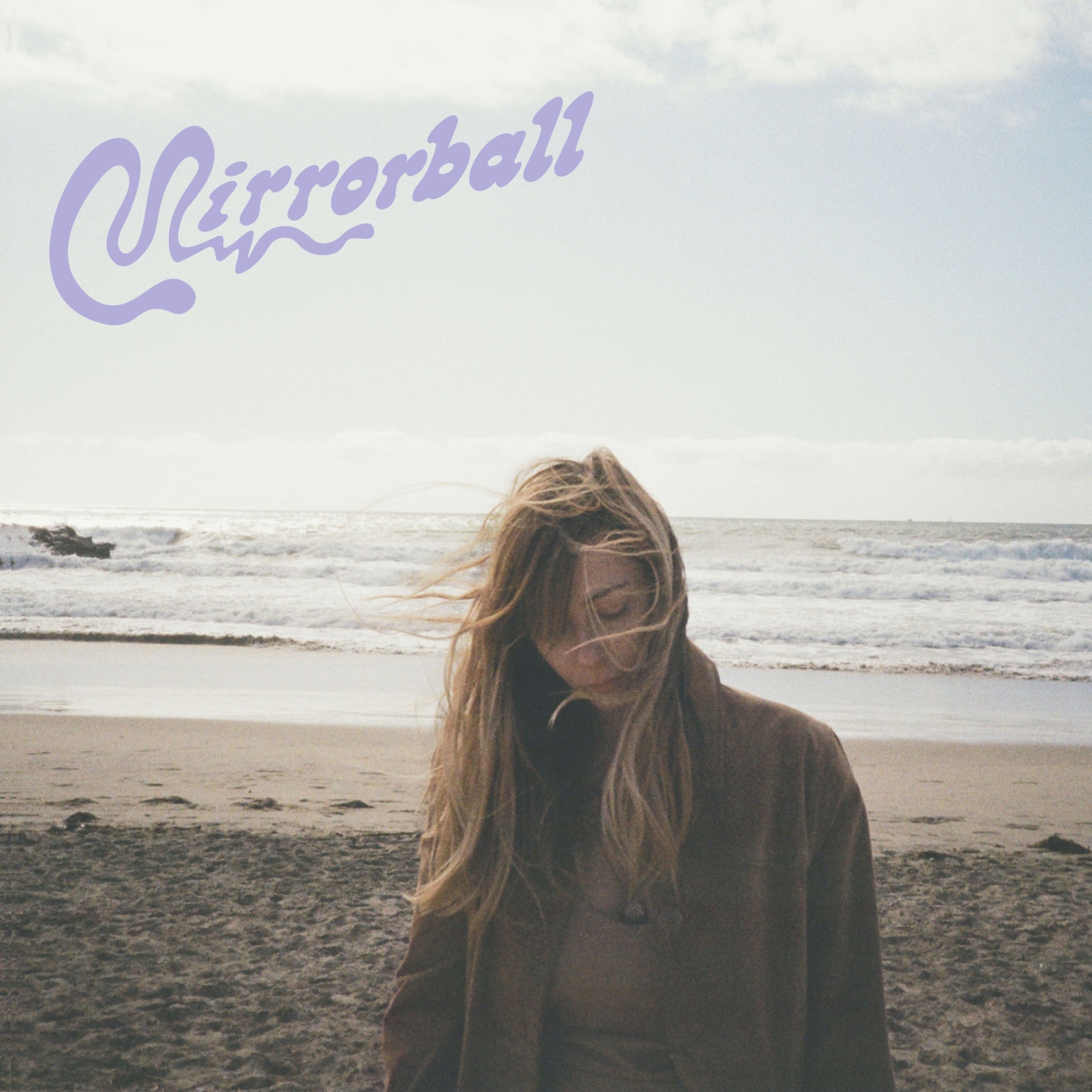 Mirrorball is a Los Angeles based indie band. Their latest single "Red Hot Dust", produced by Chris Coady, is part of their anticipated upcoming EP.